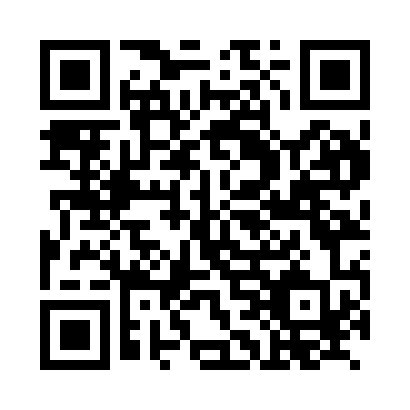 Prayer times for Tretting, GermanyMon 1 Apr 2024 - Tue 30 Apr 2024High Latitude Method: Angle Based RulePrayer Calculation Method: Muslim World LeagueAsar Calculation Method: ShafiPrayer times provided by https://www.salahtimes.comDateDayFajrSunriseDhuhrAsrMaghribIsha1Mon4:536:451:124:467:409:262Tue4:516:431:124:477:429:283Wed4:486:411:124:487:439:304Thu4:456:391:124:497:459:325Fri4:436:371:114:497:479:346Sat4:406:351:114:507:489:367Sun4:386:331:114:517:509:388Mon4:356:311:104:527:519:409Tue4:326:291:104:527:539:4210Wed4:306:261:104:537:549:4411Thu4:276:241:104:547:569:4612Fri4:246:221:094:547:579:4813Sat4:226:201:094:557:599:5014Sun4:196:181:094:568:009:5215Mon4:166:161:094:568:029:5416Tue4:136:141:084:578:039:5717Wed4:116:121:084:588:059:5918Thu4:086:101:084:588:0610:0119Fri4:056:091:084:598:0810:0320Sat4:026:071:075:008:0910:0621Sun3:596:051:075:008:1110:0822Mon3:576:031:075:018:1210:1023Tue3:546:011:075:028:1410:1324Wed3:515:591:075:028:1510:1525Thu3:485:571:075:038:1710:1726Fri3:455:551:065:038:1810:2027Sat3:425:541:065:048:2010:2228Sun3:405:521:065:058:2110:2529Mon3:375:501:065:058:2310:2730Tue3:345:481:065:068:2410:30